LEGGI REGIONALI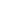 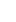 LEGGE REGIONALE 15 FEBBRAIO 2016, N. 4 "Riconoscimento della legittimità dei debiti fuori bilancio ai sensi dell'articolo 73 del decreto legislativo 23 giugno 2011, n. 118, come modificato dal decreto legislativo 10 agosto 2014, n. 126" 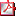 ELIBERAZIONI DELLA GIUNTA REGIONALE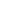 MOBILITA`Dipartimento 53 delle Politiche Territoriali - D.G. 7 Direzione Generale per la mobilità - Delibera della Giunta Regionale n. 36 del 02.02.2016 - Servizi TPL su gomma - indirizzi operativi a tutela del diritto alla mobilita' dei cittadini campani nelle more degli affidamenti con gara ad evidenza pubblica. POLITICHE SOCIALI, POLITICHE CULTURALI, PARI OPPORTUNITA` E TEMPO LIBERODipartimento 54 Istr., Ric., Lav., Politiche Cult. e Soc. - D.G. 12 Direzione Generale politiche sociali,culturali,pari opportunità,tempo liber - Delibera della Giunta Regionale n. 25 del 26.01.2016 - POR Campania FSE 2014-2020. Accordi Territoriali di Genere. Programmazione. 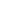  Allegato 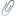 RISORSE UMANEDipartimento 55 delle Risorse Finanziarie,Umane e Strumentali - D.G. 14 Direzione Generale per le Risorse Umane - Delibera della Giunta Regionale n. 38 del 02.02.2016 - Costituzione Ufficio Speciale Centrale Acquisti ed approvazione del relativo disciplinare.  Allegato  Allegato  Allegato DECRETI DEL PRESIDENTE DELLA GIUNTA REGIONALE
Dipartimento 93Direzione di staff della struttura di supporto tecnico operativa alla SDG - Decreto Presidente Giunta n. 29 del 10.02.2016 - Conferimento al Dott. Mario Vasco dell'incarico dirigenziale di responsabile dell'Ufficio II-Gabinetto-UDCP. DECRETI DIRIGENZIALIPROGRAMMAZIONE ECONOMICA E TURISMODipartimento 51 della Programmazione e dello Sviluppo Economico - D.G. 1 Direzione Generale per la Programmazione Economica e il Turismo - Decreto Dirigenziale n. 1 del 11.02.2016 - PO Campania FSE 2007/2013. Fondo Microcredito FSE. II avviso. Approvazione elenchi domande ammesse e non ammesse.  allegato 1  allegato 2  allegato 3  allegato 4 Dipartimento 51 della Programmazione e dello Sviluppo Economico - D.G. 1 Direzione Generale per la Programmazione Economica e il Turismo - Decreto Dirigenziale n. 2 del 15.02.2016 - PO Campania FSE 2007/2013. Fondo Microcredito Piccoli Comuni Campani. Rettifica Decreto Dirigenziale n. 215/2015 Allegato 1 - Domande ammesse. Dipartimento 51 della Programmazione e dello Sviluppo Economico - D.G. 1 Direzione Generale per la Programmazione Economica e il Turismo - Decreto Dirigenziale n. 7 del 08.02.2016 - INTESA ISTITUZIONALE DI PROGRAMMA- ACCORDI DI PROGRAMMA QUADRO SVILUPPO LOCALE 2003. ACCERTAMENT0 EC0NOMIE AMBIENTE ED ECOSISTEMA    
Dipartimento 52 della Salute e delle Risorse Naturali - D.G. 5 Direzione Generale per l'ambiente e l'ecosistema - Decreto Dirigenziale n. 71 del 08.02.2016 - Provvedimento di Valutazione di Impatto Ambientale relativo al progetto "Recupero ambientale della cava c/da Francavilla (ex CUP 3469) - Comune di Benevento" - proposto dalla ditta De Angelis Giovanni - CUP 7632.  POLITICHE AGRICOLE, ALIMENTARI E FORESTALIDipartimento 52 della Salute e delle Risorse Naturali - D.G. 6 Direzione Generale per le politiche agricole, alimentari e forestali - Decreto Dirigenziale n. 5 del 12.02.2016 - Nomina componenti della Segreteria Tecnica del Comitato di Sorveglianza del Programma di Sviluppo Rurale della Campania 2014/2020  MOBILITA` Dipartimento 53 delle Politiche Territoriali - D.G. 7 Direzione Generale per la mobilità - Decreto Dirigenziale n. 3 del 10.02.2016 - NUllaOsta, a sanatoria, relativa al pararllelismo con condotta gas interratadalla progressiva Km/ca 35+391 alla progressiva Km/ca 35+990 della ferrovia EAV ex Circumvesuviana, linea napoli - Sorrento, nell'ambito del comune di Vice E. (NA) ISTRUZIONE, FORMAZIONE, LAVORO E POLITICHE GIOVANILIDipartimento 54 Istr., Ric., Lav., Politiche Cult. e Soc. - D.G. 11 Direzione Generale Istruzione, Formazione,Lavoro e Politiche Giovanili - Decreto Dirigenziale n. 10 del 11.02.2016 - L.R. n. 13 DEL 9/11/2015 - NOMINA COMPONENTI IL NUCLEO PER L'AMMISSIBILITA' E LA LA VALUTAZIONE DELLE MANIFESTAZIONI DI INTERESSE PER L'EROGAZIONE DI BORSE DI STUDIO A FAVORE DEI FIGLI DI LAVORATORI DECEDUTI A CAUSA DI INFORTUNI SUL LAVORO. Dipartimento 54 Istr., Ric., Lav., Politiche Cult. e Soc. - D.G. 11 Direzione Generale Istruzione, Formazione,Lavoro e Politiche Giovanili - Decreto Dirigenziale n. 23 del 13.01.2016 - POR FSE 2007-2013. Obiettivo Operativo b1) - Piano d'Azione per il lavoro. Progetto Minimi Termini D.D. 5/2011 - Revoca finanziamento di dieci (10) percorsi formativi  Allegato 1 Dipartimento 54 Istr., Ric., Lav., Politiche Cult. e Soc. - D.G. 11 Direzione Generale Istruzione, Formazione,Lavoro e Politiche Giovanili - Decreto Dirigenziale n. 8 del 09.02.2016 - Garanzia giovani 2014/2015 - PAR CAMPANIA - Attivazione misura tirocini formativi. Dipartimento 54 Istr., Ric., Lav., Politiche Cult. e Soc. - D.G. 11 Direzione Generale Istruzione, Formazione,Lavoro e Politiche Giovanili - Decreto Dirigenziale n. 37 del 11.02.2016 - Delibera di .G.R. n. 117 del 24/04/2014 - Programma attuativo Garanzia Giovani - DD 125 del 05/05/2015 - Avviso Pubblico attivazione catalogo "Garanzia Giovani Formazione" - DD 110 del 30/11/2015 - Presa d'atto risultanze ammissibilita' delle proposte formative - Approvazione Atto di Convenzione.  Atto di Concessione  STAFF AFFARI GENERALI E CONTROLLO DI GESTIONE Dipartimento 54 Istr., Ric., Lav., Politiche Cult. e Soc. - D.G. 91 Direzione di Staff Affari Generali e Controllo di Gestione - Decreto Dirigenziale n. 40 del 12.02.2016 - Interventi a favore delle PMI e degli Organismi di Ricerca - Sportello dell'Innovazione di cui al D.D. n. 1 del 5/2/2014 ,Integrazione al Decreto Dirigenziale Dip. 54 DG 91 n. 15 del 19/01/2015 CURRICULUM PROFESSIONALE DLGS 33/2013 Attestazione verifica insussistenza conflitti Dipartimento 54 Istr., Ric., Lav., Politiche Cult. e Soc. - D.G. 91 Direzione di Staff Affari Generali e Controllo di Gestione - Decreto Dirigenziale n. 39 del 12.02.2016 - Interventi a favore delle PMI e degli Organismi di Ricerca - Sportello dell'Innovazione di cui al D.D. n. 1 del 5/2/2014 , Integrazione al Decreto Dirigenziale Dip. 54 DG 91 n. 181 del 22/12/2014 CURRICULUM PROFESSIONALE DLGS 33/2013 Attestazione verifica insussistenza conflitti1 Attestazione verifica insussistenza conflitti2 Dipartimento 54 Istr., Ric., Lav., Politiche Cult. e Soc. - D.G. 91 Direzione di Staff Affari Generali e Controllo di Gestione - Decreto Dirigenziale n. 41 del 12.02.2016 - Interventi a favore delle PMI e degli Organismi di Ricerca - Sportello dell'Innovazione di cui al D.D. n. 1 del 5/2/2014 ,Integrazione al Decreto Dirigenziale Dip. 54 DG 91 n. 14 del 19/01/2015 CURRICULUM PROFESSIONALE DLGS 33/2013 Attestazione verifica insussistenza conflitti Dipartimento 54 Istr., Ric., Lav., Politiche Cult. e Soc. - D.G. 91 Direzione di Staff Affari Generali e Controllo di Gestione - Decreto Dirigenziale n. 42 del 12.02.2016 - Interventi a favore delle PMI e degli Organismi di Ricerca - Sportello dell'Innovazione di cui al D.D. n. 1 del 5/2/2014 ,Integrazione al Decreto Dirigenziale Dip. 54 DG 91 n. 13 del 19/01/2015 CURRICULUM PROFESSIONALE DLGS 33/2013 Attestazione verifica insussistenza conflitti Dipartimento 54 Istr., Ric., Lav., Politiche Cult. e Soc. - D.G. 91 Direzione di Staff Affari Generali e Controllo di Gestione - Decreto Dirigenziale n. 10 del 10.02.2016 - Assistenza Tecnica Specialistica al POR FESR 2007/2013 OO.OO. 2.1 e 2.2 - Richiesta pubblicazione Curricula di consulenti in ottemperanza agli obblighi di pubblicita' e trasparenza previsti dal D. Lgs. 33/2013  allegato 001 CURRICULUM PALMIERI DICHIARAZIONE PALMIERI  CURRICULUM DI MAURO  DICHIARAZIONE DI MAURO  CURRICULUM ZAMPAGLIONE  DICHIARAZIONE ZAMPAGLIONE  CURRICULUM VITALE  DICHIARAZIONE VITALE  CURRICULUM KARABOUE  DICHIARAZIONE KARABOUE  CURRICULUM FUCARINO  DICHIARAZIONE FUCARINO  CURRICULUM DE GRUTTOLA  DICHIARAZIONE DE GRUTTOLA 
Dipartimento 54 Istr., Ric., Lav., Politiche Cult. e Soc. - D.G. 91 Direzione di Staff Affari Generali e Controllo di Gestione - Decreto Dirigenziale n. 69 del 15.02.2016 - Interventi a favore delle PMI e degli Organismi di Ricerca - Sportello dell'Innovazione di cui al D.D. n. 1 del 5/2/2014, Integrazione al Decreto Dirigenziale Dip. 54 DG 91 n. 142 del 16/12/2014 CURRICULUM PROFESSIONALE DLGS 33/2013 Attestazione verifica insussistenza conflitti SVILUPPO ED INDUSTRIALIZZAZIONE DI SISTEMI INNOVATIVI DI TRAVI DI ACCIAIO IN COMPOSIZIONE SALDATA PER SOLAI E COPERTURE LEGGERE PER APPLICAZIONI IN EDIFICI MONUMENTALI E Siti ITARCHEOLOGICI ” presentato dal Soggetto Proponente SIDEREDIL S.A.S. DI AMBROSIO ELISA  
Dipartimento 54 Istr., Ric., Lav., Politiche Cult. e Soc. - D.G. 91 Direzione di Staff Affari Generali e Controllo di Gestione - Decreto Dirigenziale n. 57 del 12.02.2016 - Interventi a favore delle PMI e degli Organismi di Ricerca - Sportello dell'Innovazione di cui al D.D. n. 1 del 5/2/2014 ,Integrazione al Decreto Dirigenziale Dip. 54 DG 91 n. 18 del 19/01/2015 CURRICULUM PROFESSIONALE DLGS 33/2013 Attestazione verifica insussistenza conflitti “MORFEO - MONITORAGGIO FRANE PER LA GESTIONE DEL RISCHIO" presentato dal Soggetto Proponente IVM SRLRISORSE STRUMENTALIDipartimento 55 delle Risorse Finanziarie, Umane e Strumentali - D.G. 15 Risorse Strumentali - Decreto Dirigenziale n. 14 del 10.02.2016 - Rettifica DD 179 del 22/12/15 e proroga dei termini Proc 2025/l/15 lavori manutenzione straordinaria e ripristino sezione deflusso tratto fiume Miscano loc San Giacomo in Corsano . Montecalvo Irpino (Av). Dipartimento 55 delle Risorse Finanziarie, Umane e Strumentali - D.G. 15 Risorse Strumentali - Decreto Dirigenziale n. 15 del 10.02.2016 - Decreto di Rettifica e Proroga termini. Proc. n. 2023/L/15 "Manutenzione straordinaria del Vallone San Pietro nel Comune di Fontanarosa (AV)" Cig: 6492392B5B. Dipartimento 55 delle Risorse Finanziarie, Umane e Strumentali - D.G. 15 Risorse Strumentali - Decreto Dirigenziale n. 16 del 10.02.2016 - Rettifica DD 177 del 22/12/15 e proroga termini proc 2024/L/15 lavori manutenzione straordinaria e ripristino sezione deflusso tratto vallone Penta loc Ruvitiello- Grottaminarda (Av). Dipartimento 55 delle Risorse Finanziarie, Umane e Strumentali - D.G. 15 Risorse Strumentali - Decreto Dirigenziale n. 17 del 10.02.2016 - Rettifica e Proroga termini D.D. n. 178 del 22/12/2015. Proc.n. 2022/L/15 "Manutenzione straordinaria di un tratto del fiume Cervaro di Ariano Irpino (AV)" Cig: 6492330832. AVVISI DI DEPOSITO DI P.R.G. E/O ATTI URBANISTICICOMUNE DI CASORIA - Avviso - Avviso di deposito del Piano Urbanistico Comunale (PUC) e della Valutazione Ambientale (VAS). 
COMUNE DI SALERNO - Avviso - Approvazione del Piano Urbanistico Attuativo avente valore di Piano di Recupero, per gli immobili di proprietà SACCO Via San Leonardo, 66 già 134/B", ricadenti nella sottozona B1_5 "San Leonardo" della zona omogenea B6. AVVISICOMUNE DI SUCCIVO (CE) - Avviso - Avviso di adozione del Piano di Protezione Civile Comunale - POR FESR 2007/2013: obiettivo operativo 1.6: "Prevenzione dei Rischi Naturali ed Antropici". Attività B dell'O.O. 1.6 - Supporto alle Province ed ai Comuni per la pianificazione della protezione civile in aree territoriali vulnerabili. AUTORITÀ DI BACINO REGIONALE DI CAMPANIA SUD ED INTERREGIONALE PER IL BACINO IDROGRAFICO DEL FIUME SELE - Conferenza Programmatica, art. 5, comma 1, della normativa di attuazione del vigente PSAI, sulla "Proposta di riperimetrazione in località Votraci del Comune di Montecorvino Rovella (SA), in un'area attualmente ricadente nelle classi R3/P3, che si propone di riclassificare con livelli di pericolosità e rischio da frana R2/P2". BANDI DI GARACOMUNE DI CESA (CE) - Bando di gara - Elenco tecnici per affidamento servizi di ingegneria ed architettura. COMUNE DI SAPRI (NA) - Bando di gara - Ristrutturazione degli spogliatoi e servizi del campo sportivo Italia. ESITICOMUNE DI PORTICI (NA) - Esito di gara - "Progettazione esecutiva ed esecuzione delle opere di riqualificazione e completamento delle urbanizzazioni primarie e secondarie con realizzazione di parco urbano di piazza urbana del comparto via Dalbono - Esecuzione delle opere di realizzazione di due fabbricati E.R.P. per 22 alloggi quale edilizia sostitutiva nel comparto via Dalbono". COMUNE DI PORTICI (NA) - Esito di gara - " Riqualificazione del waterfront di Portici". 
COMUNE Dl SANTA CROCE DEL SANNIO (BN) - Esito di gara - Affidamento incarico di direzione lavori, contabilità e coordinamento della sicurezza in fase di esecuzione. COMUNE DI VOLTURARA IRPINA - Esito di gara - Esecuzione delle opere relative ai lavori di adeguamento sismico ed efficientamento energetico del plesso scolastico Istituto Comprensivo A. Di Meo. PROVINCIA DI AVELLINO - Esito di gara - Lavori di manutenzione ordinaria delle strade provinciali AMBITO EST Anno 2014. PROVINCIA DI AVELLINO - Esito di gara - Lavori di manutenzione ordinaria delle strade provinciali AMBITO OVEST Anno 2014. PROVINCIA DI AVELLINO - Esito di gara - Lavori di manutenzione ordinaria delle strade provinciali AMBITO SUD Anno 2014. PROVINCIA DI AVELLINO - Esito di gara - Lavori di manutenzione ordinaria delle strade provinciali AMBITO NORD Anno 2014. 